 NHI Refund Application Form 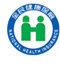 Filling date:            y/          m/          d/                                                                              Form edited date：2023/04Instructions for NHI Reimbursement Application Form1. Please note:(1)According to National Health Insurance Law No.81: People having dishonest behavior or using fake proofs, documents or statement to apply for reimbursement, will be penalized with a fine which is 2 to 20 times higher than the reimbursement. Those involve punishments, will be brought to justice. (2)The group insurance unit is able to make copies of the application form for its needs, or may request forms from a Bureau of National Health Insurance (BNHI) branch.(3)People over 18 years old having the capacity to make juridical acts must submit an application for themselves, and may not designate a receiver. Statutory agents must apply on behalf of people under 18 years old and attach personal identification documents. Statutory successors may apply if the original person has died; the heir must attach personal identification documents and a statement.(4)Please fill in the accurate address in Taiwan, in order to get the notification. (5)Please prepare original-expenses receipts, itemized-expenses lists, medical diagnoses or other documentary proves if you received medical aids in local clinic or hospital in foreign area while facing an unexpected emergency, particular illness, or parturition. If you are the case with hospitalization, discharge summary is additionally needed.(6)From April 1, 2010 (date of discharge), when the insured apply for reimbursement of hospitalization in China over 5 days (5 days are also included), and for original copies of receipts of medical fees as well as diagnoses which are identified by BNHI to be verified necessarily, the insured must have the documents notarized in notary office of China, hand in acknowledgement to Straits Exchange Foundation(Contact number: 02-25335995 /Website: http://www.sef.org.tw)to apply for verifying to finish notary documents, and can finally get permitted to the reimbursement. Only are itemized list and discharge summary not needed to be notarized.(7)The insured who did not attach complete documents should hand in the lack ones within two months starting from receiving the notification. If it is necessary, the time period can only be extended once. When the time comes, the audited documents cannot be changed. 2. Necessary conditions:   *An insured may apply for the reimbursement in any of the following situations(1)In Taiwan, due to an emergency or parturition, the insured received emergency treatments at non-NHI contracted clinics or hospitals nearby.(2)In foreign area, an unexpected emergency, particular illness, or parturition forced the insured to seek local clinics or hospitals for medical aid.(3)During the temporarily non-payment period, the insured received medical treatments or parturition in NHI contracted clinics or hospitals and has already paid the insurance fee. (4) When the insured received medical treatment or parturition in NHI contracted clinics or hospitals, he or she prepaid medical expenses due to reasons not attributable to the insured.(5)According to National Health Insurance Law No.47: Yearly hospitalization copayment exceeds the upper bound regulated by the authorities.3. Dealing agencies:(1)In case meeting the conditions of Subparagraph 1, 3 and 4 of Paragraph 2 above, please submit an application to the BNHI branch with jurisdiction over the place of the hospital or clinic of treatment.(2)In case meeting the conditions of Subparagraphs 2 of Paragraph 2 above, please submit an application to the BNHI branch with jurisdiction over the place of the group insurance unit.(3)In case meeting the conditions of Subparagraphs 5 of Paragraph 2 above, please submit an application to the BNHI branch with jurisdiction over the place of the first hospital or clinic where you received the treatment.4. Standards of the reimbursement: The insurer shall process refunds in accordance with NHI Medical Expense Review and Payment Regulations and the National Health Insurance Regulation of NHI prepaid Medical Expenses Reimbursement. 5. Ways of reimbursement: After approval of the expenses, the BNHI branch will mail a check or remit the payment to the account of the insured, their statutory agents or statutory successors.  6. Addresses and service Phone Numbers of Bureau of National Health Insurance Branches:7. If the category of reimbursement relate to occupational disease or occupational injury,you will have to mail the complete documents to Labor Insurance Bureau for applying the reimbursement. Please send the complete documents to the Labor Insurance Bureau. (Contact number : 02-23961266 /Address : No.4, Sec.1, Roosevelt Rd., Zhong Zheng Dist, Taipei City) 8. If the insured are willing to check the application progress online, please go to our consulting system. Medical treatment receiving area Medical treatment receiving area□Domestic □Foreign Area□Domestic □Foreign Area□Domestic □Foreign Area□Domestic □Foreign AreaAcceptance No.Acceptance No.Date acceptedDate acceptedDate acceptedDate acceptedInsuredNameID numberID numberDate of birthDate of birthDate of birthDate of birthInsuredAddressInsuredContact numberOffice(    )                          Home(    )                          Cell phone:Office(    )                          Home(    )                          Cell phone:Office(    )                          Home(    )                          Cell phone:Office(    )                          Home(    )                          Cell phone:Office(    )                          Home(    )                          Cell phone:Office(    )                          Home(    )                          Cell phone:Office(    )                          Home(    )                          Cell phone:Office(    )                          Home(    )                          Cell phone:Office(    )                          Home(    )                          Cell phone:Office(    )                          Home(    )                          Cell phone:Office(    )                          Home(    )                          Cell phone:Office(    )                          Home(    )                          Cell phone:Office(    )                          Home(    )                          Cell phone:Office(    )                          Home(    )                          Cell phone:Office(    )                          Home(    )                          Cell phone:Office(    )                          Home(    )                          Cell phone:Office(    )                          Home(    )                          Cell phone:Office(    )                          Home(    )                          Cell phone:Office(    )                          Home(    )                          Cell phone:Office(    )                          Home(    )                          Cell phone:Office(    )                          Home(    )                          Cell phone:Office(    )                          Home(    )                          Cell phone:Office(    )                          Home(    )                          Cell phone:Medical conditionCountry of care  *Please fill in another form if there are different countriesCountry of care  *Please fill in another form if there are different countriesCountry of care  *Please fill in another form if there are different countriesCountry of care  *Please fill in another form if there are different countriesReceipt currencyReceipt currencyReceipt currencyReceipt currencyReceipt currency □NTD □CNY  □HK  □THB  □IDR  □JPY   □EUR □USD  □VND     □AUD    □Others             □NTD □CNY  □HK  □THB  □IDR  □JPY   □EUR □USD  □VND     □AUD    □Others             □NTD □CNY  □HK  □THB  □IDR  □JPY   □EUR □USD  □VND     □AUD    □Others             □NTD □CNY  □HK  □THB  □IDR  □JPY   □EUR □USD  □VND     □AUD    □Others             □NTD □CNY  □HK  □THB  □IDR  □JPY   □EUR □USD  □VND     □AUD    □Others             □NTD □CNY  □HK  □THB  □IDR  □JPY   □EUR □USD  □VND     □AUD    □Others             □NTD □CNY  □HK  □THB  □IDR  □JPY   □EUR □USD  □VND     □AUD    □Others             □NTD □CNY  □HK  □THB  □IDR  □JPY   □EUR □USD  □VND     □AUD    □Others             □NTD □CNY  □HK  □THB  □IDR  □JPY   □EUR □USD  □VND     □AUD    □Others             □NTD □CNY  □HK  □THB  □IDR  □JPY   □EUR □USD  □VND     □AUD    □Others             □NTD □CNY  □HK  □THB  □IDR  □JPY   □EUR □USD  □VND     □AUD    □Others             □NTD □CNY  □HK  □THB  □IDR  □JPY   □EUR □USD  □VND     □AUD    □Others             □NTD □CNY  □HK  □THB  □IDR  □JPY   □EUR □USD  □VND     □AUD    □Others            Medical conditionMedical categoryMedical categoryMedical categoryDate of hospitalization/dischargeDate of hospitalization/dischargeDate of hospitalization/dischargeHospital or clinic’s NameHospital or clinic’s NameHospital or clinic’s NameHospital or clinic’s NameHospital or clinic’s NameHospital or clinic’s NameHospital or clinic’s NameHospital or clinic’s NameHospital or clinic’s NameHospital or clinic’s NameHospital or clinic’s NameHospital or clinic’s NameHospital or clinic’s NameHospital or clinic’s NamePaymentPaymentPaymentPaymentMedical condition1. □Outpatient care  □Hospitalization□Emergency treatment1. □Outpatient care  □Hospitalization□Emergency treatment1. □Outpatient care  □Hospitalization□Emergency treatmentMedical condition2. □Outpatient care  □Hospitalization□Emergency treatment2. □Outpatient care  □Hospitalization□Emergency treatment2. □Outpatient care  □Hospitalization□Emergency treatmentMedical condition3. □Outpatient care  □Hospitalization□Emergency treatment3. □Outpatient care  □Hospitalization□Emergency treatment3. □Outpatient care  □Hospitalization□Emergency treatmentAmount applied for
Reason for prepayment of expensesReason for applicationReason for applicationReason for applicationReason for applicationReason for applicationReason for applicationReason for applicationReason for applicationReason for applicationReason for applicationReason for applicationReason for applicationReason for applicationReason for applicationReason for applicationReason for applicationReason for applicationReason for applicationReason for applicationReason for applicationReason for applicationApplication deadlineApplication deadlineApplication deadline
Reason for prepayment of expenses□In Taiwan□In Taiwan□The insured could not hand in the identity documents or IC cards in time and did not provide insurance certification to the Health Service Agency to apply for refund within 10 days (Start from the day you received medical treatment). □Do not have the copayment exemptions in the following identities:    □Occupational injury □Low-income households  □Veterans  □Tuberculosis  □Catastrophic illness     □Physical challenged □Others:                  □ Due to an emergency or parturition, you receive emergency treatments at non-NHI contracted clinics or hospitals nearby. □The insured prepaid the following medical expenses during the temporarily non-payment period and has already paid the regarding insurance fees.□The insured could not hand in the identity documents or IC cards in time and did not provide insurance certification to the Health Service Agency to apply for refund within 10 days (Start from the day you received medical treatment). □Do not have the copayment exemptions in the following identities:    □Occupational injury □Low-income households  □Veterans  □Tuberculosis  □Catastrophic illness     □Physical challenged □Others:                  □ Due to an emergency or parturition, you receive emergency treatments at non-NHI contracted clinics or hospitals nearby. □The insured prepaid the following medical expenses during the temporarily non-payment period and has already paid the regarding insurance fees.□The insured could not hand in the identity documents or IC cards in time and did not provide insurance certification to the Health Service Agency to apply for refund within 10 days (Start from the day you received medical treatment). □Do not have the copayment exemptions in the following identities:    □Occupational injury □Low-income households  □Veterans  □Tuberculosis  □Catastrophic illness     □Physical challenged □Others:                  □ Due to an emergency or parturition, you receive emergency treatments at non-NHI contracted clinics or hospitals nearby. □The insured prepaid the following medical expenses during the temporarily non-payment period and has already paid the regarding insurance fees.□The insured could not hand in the identity documents or IC cards in time and did not provide insurance certification to the Health Service Agency to apply for refund within 10 days (Start from the day you received medical treatment). □Do not have the copayment exemptions in the following identities:    □Occupational injury □Low-income households  □Veterans  □Tuberculosis  □Catastrophic illness     □Physical challenged □Others:                  □ Due to an emergency or parturition, you receive emergency treatments at non-NHI contracted clinics or hospitals nearby. □The insured prepaid the following medical expenses during the temporarily non-payment period and has already paid the regarding insurance fees.□The insured could not hand in the identity documents or IC cards in time and did not provide insurance certification to the Health Service Agency to apply for refund within 10 days (Start from the day you received medical treatment). □Do not have the copayment exemptions in the following identities:    □Occupational injury □Low-income households  □Veterans  □Tuberculosis  □Catastrophic illness     □Physical challenged □Others:                  □ Due to an emergency or parturition, you receive emergency treatments at non-NHI contracted clinics or hospitals nearby. □The insured prepaid the following medical expenses during the temporarily non-payment period and has already paid the regarding insurance fees.□The insured could not hand in the identity documents or IC cards in time and did not provide insurance certification to the Health Service Agency to apply for refund within 10 days (Start from the day you received medical treatment). □Do not have the copayment exemptions in the following identities:    □Occupational injury □Low-income households  □Veterans  □Tuberculosis  □Catastrophic illness     □Physical challenged □Others:                  □ Due to an emergency or parturition, you receive emergency treatments at non-NHI contracted clinics or hospitals nearby. □The insured prepaid the following medical expenses during the temporarily non-payment period and has already paid the regarding insurance fees.□The insured could not hand in the identity documents or IC cards in time and did not provide insurance certification to the Health Service Agency to apply for refund within 10 days (Start from the day you received medical treatment). □Do not have the copayment exemptions in the following identities:    □Occupational injury □Low-income households  □Veterans  □Tuberculosis  □Catastrophic illness     □Physical challenged □Others:                  □ Due to an emergency or parturition, you receive emergency treatments at non-NHI contracted clinics or hospitals nearby. □The insured prepaid the following medical expenses during the temporarily non-payment period and has already paid the regarding insurance fees.□The insured could not hand in the identity documents or IC cards in time and did not provide insurance certification to the Health Service Agency to apply for refund within 10 days (Start from the day you received medical treatment). □Do not have the copayment exemptions in the following identities:    □Occupational injury □Low-income households  □Veterans  □Tuberculosis  □Catastrophic illness     □Physical challenged □Others:                  □ Due to an emergency or parturition, you receive emergency treatments at non-NHI contracted clinics or hospitals nearby. □The insured prepaid the following medical expenses during the temporarily non-payment period and has already paid the regarding insurance fees.□The insured could not hand in the identity documents or IC cards in time and did not provide insurance certification to the Health Service Agency to apply for refund within 10 days (Start from the day you received medical treatment). □Do not have the copayment exemptions in the following identities:    □Occupational injury □Low-income households  □Veterans  □Tuberculosis  □Catastrophic illness     □Physical challenged □Others:                  □ Due to an emergency or parturition, you receive emergency treatments at non-NHI contracted clinics or hospitals nearby. □The insured prepaid the following medical expenses during the temporarily non-payment period and has already paid the regarding insurance fees.□The insured could not hand in the identity documents or IC cards in time and did not provide insurance certification to the Health Service Agency to apply for refund within 10 days (Start from the day you received medical treatment). □Do not have the copayment exemptions in the following identities:    □Occupational injury □Low-income households  □Veterans  □Tuberculosis  □Catastrophic illness     □Physical challenged □Others:                  □ Due to an emergency or parturition, you receive emergency treatments at non-NHI contracted clinics or hospitals nearby. □The insured prepaid the following medical expenses during the temporarily non-payment period and has already paid the regarding insurance fees.□The insured could not hand in the identity documents or IC cards in time and did not provide insurance certification to the Health Service Agency to apply for refund within 10 days (Start from the day you received medical treatment). □Do not have the copayment exemptions in the following identities:    □Occupational injury □Low-income households  □Veterans  □Tuberculosis  □Catastrophic illness     □Physical challenged □Others:                  □ Due to an emergency or parturition, you receive emergency treatments at non-NHI contracted clinics or hospitals nearby. □The insured prepaid the following medical expenses during the temporarily non-payment period and has already paid the regarding insurance fees.□The insured could not hand in the identity documents or IC cards in time and did not provide insurance certification to the Health Service Agency to apply for refund within 10 days (Start from the day you received medical treatment). □Do not have the copayment exemptions in the following identities:    □Occupational injury □Low-income households  □Veterans  □Tuberculosis  □Catastrophic illness     □Physical challenged □Others:                  □ Due to an emergency or parturition, you receive emergency treatments at non-NHI contracted clinics or hospitals nearby. □The insured prepaid the following medical expenses during the temporarily non-payment period and has already paid the regarding insurance fees.□The insured could not hand in the identity documents or IC cards in time and did not provide insurance certification to the Health Service Agency to apply for refund within 10 days (Start from the day you received medical treatment). □Do not have the copayment exemptions in the following identities:    □Occupational injury □Low-income households  □Veterans  □Tuberculosis  □Catastrophic illness     □Physical challenged □Others:                  □ Due to an emergency or parturition, you receive emergency treatments at non-NHI contracted clinics or hospitals nearby. □The insured prepaid the following medical expenses during the temporarily non-payment period and has already paid the regarding insurance fees.□The insured could not hand in the identity documents or IC cards in time and did not provide insurance certification to the Health Service Agency to apply for refund within 10 days (Start from the day you received medical treatment). □Do not have the copayment exemptions in the following identities:    □Occupational injury □Low-income households  □Veterans  □Tuberculosis  □Catastrophic illness     □Physical challenged □Others:                  □ Due to an emergency or parturition, you receive emergency treatments at non-NHI contracted clinics or hospitals nearby. □The insured prepaid the following medical expenses during the temporarily non-payment period and has already paid the regarding insurance fees.□The insured could not hand in the identity documents or IC cards in time and did not provide insurance certification to the Health Service Agency to apply for refund within 10 days (Start from the day you received medical treatment). □Do not have the copayment exemptions in the following identities:    □Occupational injury □Low-income households  □Veterans  □Tuberculosis  □Catastrophic illness     □Physical challenged □Others:                  □ Due to an emergency or parturition, you receive emergency treatments at non-NHI contracted clinics or hospitals nearby. □The insured prepaid the following medical expenses during the temporarily non-payment period and has already paid the regarding insurance fees.□The insured could not hand in the identity documents or IC cards in time and did not provide insurance certification to the Health Service Agency to apply for refund within 10 days (Start from the day you received medical treatment). □Do not have the copayment exemptions in the following identities:    □Occupational injury □Low-income households  □Veterans  □Tuberculosis  □Catastrophic illness     □Physical challenged □Others:                  □ Due to an emergency or parturition, you receive emergency treatments at non-NHI contracted clinics or hospitals nearby. □The insured prepaid the following medical expenses during the temporarily non-payment period and has already paid the regarding insurance fees.□The insured could not hand in the identity documents or IC cards in time and did not provide insurance certification to the Health Service Agency to apply for refund within 10 days (Start from the day you received medical treatment). □Do not have the copayment exemptions in the following identities:    □Occupational injury □Low-income households  □Veterans  □Tuberculosis  □Catastrophic illness     □Physical challenged □Others:                  □ Due to an emergency or parturition, you receive emergency treatments at non-NHI contracted clinics or hospitals nearby. □The insured prepaid the following medical expenses during the temporarily non-payment period and has already paid the regarding insurance fees.□The insured could not hand in the identity documents or IC cards in time and did not provide insurance certification to the Health Service Agency to apply for refund within 10 days (Start from the day you received medical treatment). □Do not have the copayment exemptions in the following identities:    □Occupational injury □Low-income households  □Veterans  □Tuberculosis  □Catastrophic illness     □Physical challenged □Others:                  □ Due to an emergency or parturition, you receive emergency treatments at non-NHI contracted clinics or hospitals nearby. □The insured prepaid the following medical expenses during the temporarily non-payment period and has already paid the regarding insurance fees.□The insured could not hand in the identity documents or IC cards in time and did not provide insurance certification to the Health Service Agency to apply for refund within 10 days (Start from the day you received medical treatment). □Do not have the copayment exemptions in the following identities:    □Occupational injury □Low-income households  □Veterans  □Tuberculosis  □Catastrophic illness     □Physical challenged □Others:                  □ Due to an emergency or parturition, you receive emergency treatments at non-NHI contracted clinics or hospitals nearby. □The insured prepaid the following medical expenses during the temporarily non-payment period and has already paid the regarding insurance fees.1.Within six months from the day of receiving medical treatment in outpatient clinic, emergency treatment, or discharge.2.For crewmen out to sea, six months are counted starting from the day they returned to the country.3. Within six months from the day you paid off the fees related.1.Within six months from the day of receiving medical treatment in outpatient clinic, emergency treatment, or discharge.2.For crewmen out to sea, six months are counted starting from the day they returned to the country.3. Within six months from the day you paid off the fees related.1.Within six months from the day of receiving medical treatment in outpatient clinic, emergency treatment, or discharge.2.For crewmen out to sea, six months are counted starting from the day they returned to the country.3. Within six months from the day you paid off the fees related.
Reason for prepayment of expenses□In foreign area □In foreign area □An unexpected emergency, particular illness, or parturition forced you to seek local clinics or hospitals for medical aids□The insured prepaid the following medical expenses during the temporarily non-payment period and has already paid the regarding insurance fees.□An unexpected emergency, particular illness, or parturition forced you to seek local clinics or hospitals for medical aids□The insured prepaid the following medical expenses during the temporarily non-payment period and has already paid the regarding insurance fees.□An unexpected emergency, particular illness, or parturition forced you to seek local clinics or hospitals for medical aids□The insured prepaid the following medical expenses during the temporarily non-payment period and has already paid the regarding insurance fees.□An unexpected emergency, particular illness, or parturition forced you to seek local clinics or hospitals for medical aids□The insured prepaid the following medical expenses during the temporarily non-payment period and has already paid the regarding insurance fees.□An unexpected emergency, particular illness, or parturition forced you to seek local clinics or hospitals for medical aids□The insured prepaid the following medical expenses during the temporarily non-payment period and has already paid the regarding insurance fees.□An unexpected emergency, particular illness, or parturition forced you to seek local clinics or hospitals for medical aids□The insured prepaid the following medical expenses during the temporarily non-payment period and has already paid the regarding insurance fees.□An unexpected emergency, particular illness, or parturition forced you to seek local clinics or hospitals for medical aids□The insured prepaid the following medical expenses during the temporarily non-payment period and has already paid the regarding insurance fees.□An unexpected emergency, particular illness, or parturition forced you to seek local clinics or hospitals for medical aids□The insured prepaid the following medical expenses during the temporarily non-payment period and has already paid the regarding insurance fees.□An unexpected emergency, particular illness, or parturition forced you to seek local clinics or hospitals for medical aids□The insured prepaid the following medical expenses during the temporarily non-payment period and has already paid the regarding insurance fees.□An unexpected emergency, particular illness, or parturition forced you to seek local clinics or hospitals for medical aids□The insured prepaid the following medical expenses during the temporarily non-payment period and has already paid the regarding insurance fees.□An unexpected emergency, particular illness, or parturition forced you to seek local clinics or hospitals for medical aids□The insured prepaid the following medical expenses during the temporarily non-payment period and has already paid the regarding insurance fees.□An unexpected emergency, particular illness, or parturition forced you to seek local clinics or hospitals for medical aids□The insured prepaid the following medical expenses during the temporarily non-payment period and has already paid the regarding insurance fees.□An unexpected emergency, particular illness, or parturition forced you to seek local clinics or hospitals for medical aids□The insured prepaid the following medical expenses during the temporarily non-payment period and has already paid the regarding insurance fees.□An unexpected emergency, particular illness, or parturition forced you to seek local clinics or hospitals for medical aids□The insured prepaid the following medical expenses during the temporarily non-payment period and has already paid the regarding insurance fees.□An unexpected emergency, particular illness, or parturition forced you to seek local clinics or hospitals for medical aids□The insured prepaid the following medical expenses during the temporarily non-payment period and has already paid the regarding insurance fees.□An unexpected emergency, particular illness, or parturition forced you to seek local clinics or hospitals for medical aids□The insured prepaid the following medical expenses during the temporarily non-payment period and has already paid the regarding insurance fees.□An unexpected emergency, particular illness, or parturition forced you to seek local clinics or hospitals for medical aids□The insured prepaid the following medical expenses during the temporarily non-payment period and has already paid the regarding insurance fees.□An unexpected emergency, particular illness, or parturition forced you to seek local clinics or hospitals for medical aids□The insured prepaid the following medical expenses during the temporarily non-payment period and has already paid the regarding insurance fees.□An unexpected emergency, particular illness, or parturition forced you to seek local clinics or hospitals for medical aids□The insured prepaid the following medical expenses during the temporarily non-payment period and has already paid the regarding insurance fees.1.Within six months from the day of receiving medical treatment in outpatient clinic, emergency treatment, or discharge.2.For crewmen out to sea, six months are counted starting from the day they returned to the country.3. Within six months from the day you paid off the fees related.1.Within six months from the day of receiving medical treatment in outpatient clinic, emergency treatment, or discharge.2.For crewmen out to sea, six months are counted starting from the day they returned to the country.3. Within six months from the day you paid off the fees related.1.Within six months from the day of receiving medical treatment in outpatient clinic, emergency treatment, or discharge.2.For crewmen out to sea, six months are counted starting from the day they returned to the country.3. Within six months from the day you paid off the fees related.
Reason for prepayment of expenses□Yearly hospitalization copayment exceeds the upper bound□Yearly hospitalization copayment exceeds the upper boundThe co-payment of staying in acute wards within 30 cumulative days or in chronic wards within 180 cumulative days in a whole year exceeds the legal limit.The co-payment of staying in acute wards within 30 cumulative days or in chronic wards within 180 cumulative days in a whole year exceeds the legal limit.The co-payment of staying in acute wards within 30 cumulative days or in chronic wards within 180 cumulative days in a whole year exceeds the legal limit.The co-payment of staying in acute wards within 30 cumulative days or in chronic wards within 180 cumulative days in a whole year exceeds the legal limit.The co-payment of staying in acute wards within 30 cumulative days or in chronic wards within 180 cumulative days in a whole year exceeds the legal limit.The co-payment of staying in acute wards within 30 cumulative days or in chronic wards within 180 cumulative days in a whole year exceeds the legal limit.The co-payment of staying in acute wards within 30 cumulative days or in chronic wards within 180 cumulative days in a whole year exceeds the legal limit.The co-payment of staying in acute wards within 30 cumulative days or in chronic wards within 180 cumulative days in a whole year exceeds the legal limit.The co-payment of staying in acute wards within 30 cumulative days or in chronic wards within 180 cumulative days in a whole year exceeds the legal limit.The co-payment of staying in acute wards within 30 cumulative days or in chronic wards within 180 cumulative days in a whole year exceeds the legal limit.The co-payment of staying in acute wards within 30 cumulative days or in chronic wards within 180 cumulative days in a whole year exceeds the legal limit.The co-payment of staying in acute wards within 30 cumulative days or in chronic wards within 180 cumulative days in a whole year exceeds the legal limit.The co-payment of staying in acute wards within 30 cumulative days or in chronic wards within 180 cumulative days in a whole year exceeds the legal limit.The co-payment of staying in acute wards within 30 cumulative days or in chronic wards within 180 cumulative days in a whole year exceeds the legal limit.The co-payment of staying in acute wards within 30 cumulative days or in chronic wards within 180 cumulative days in a whole year exceeds the legal limit.The co-payment of staying in acute wards within 30 cumulative days or in chronic wards within 180 cumulative days in a whole year exceeds the legal limit.The co-payment of staying in acute wards within 30 cumulative days or in chronic wards within 180 cumulative days in a whole year exceeds the legal limit.The co-payment of staying in acute wards within 30 cumulative days or in chronic wards within 180 cumulative days in a whole year exceeds the legal limit.The co-payment of staying in acute wards within 30 cumulative days or in chronic wards within 180 cumulative days in a whole year exceeds the legal limit.Before the end of June of the following yearBefore the end of June of the following yearBefore the end of June of the following year
Reason for prepayment of expenses□Other reasons for prepayment :□Other reasons for prepayment :□Other reasons for prepayment :□Other reasons for prepayment :□Other reasons for prepayment :□Other reasons for prepayment :□Other reasons for prepayment :□Other reasons for prepayment :□Other reasons for prepayment :□Other reasons for prepayment :□Other reasons for prepayment :□Other reasons for prepayment :□Other reasons for prepayment :□Other reasons for prepayment :□Other reasons for prepayment :□Other reasons for prepayment :□Other reasons for prepayment :□Other reasons for prepayment :□Other reasons for prepayment :□Other reasons for prepayment :□Other reasons for prepayment :□Other reasons for prepayment :□Other reasons for prepayment :□Other reasons for prepayment :Payment method*Applicants who have owed health insured, delinquency chargess or bail-out fund loans, etc. will be refunded □agree □ disagree on prior payment of arrears. Signature*Applicants who entrust            (Proxy) to agree on prior payment of arrears. Trustee Signature                (Applicants who do not agree to the payment of nuclear refund fees should pay for the outstanding health insurance premiums, delinquency chargess or bail-out fund loans, etc., please pay the arrears before applying for refund.)□Insured  □Legal agent/successor□Correctional Office:                   Number of Correctional Office:                                                  □1.Bank transfer: Bank account name                   Bank name                    Account number             (please attach bankbook cover copy)            □2.Check              *Applicants who have owed health insured, delinquency chargess or bail-out fund loans, etc. will be refunded □agree □ disagree on prior payment of arrears. Signature*Applicants who entrust            (Proxy) to agree on prior payment of arrears. Trustee Signature                (Applicants who do not agree to the payment of nuclear refund fees should pay for the outstanding health insurance premiums, delinquency chargess or bail-out fund loans, etc., please pay the arrears before applying for refund.)□Insured  □Legal agent/successor□Correctional Office:                   Number of Correctional Office:                                                  □1.Bank transfer: Bank account name                   Bank name                    Account number             (please attach bankbook cover copy)            □2.Check              *Applicants who have owed health insured, delinquency chargess or bail-out fund loans, etc. will be refunded □agree □ disagree on prior payment of arrears. Signature*Applicants who entrust            (Proxy) to agree on prior payment of arrears. Trustee Signature                (Applicants who do not agree to the payment of nuclear refund fees should pay for the outstanding health insurance premiums, delinquency chargess or bail-out fund loans, etc., please pay the arrears before applying for refund.)□Insured  □Legal agent/successor□Correctional Office:                   Number of Correctional Office:                                                  □1.Bank transfer: Bank account name                   Bank name                    Account number             (please attach bankbook cover copy)            □2.Check              *Applicants who have owed health insured, delinquency chargess or bail-out fund loans, etc. will be refunded □agree □ disagree on prior payment of arrears. Signature*Applicants who entrust            (Proxy) to agree on prior payment of arrears. Trustee Signature                (Applicants who do not agree to the payment of nuclear refund fees should pay for the outstanding health insurance premiums, delinquency chargess or bail-out fund loans, etc., please pay the arrears before applying for refund.)□Insured  □Legal agent/successor□Correctional Office:                   Number of Correctional Office:                                                  □1.Bank transfer: Bank account name                   Bank name                    Account number             (please attach bankbook cover copy)            □2.Check              *Applicants who have owed health insured, delinquency chargess or bail-out fund loans, etc. will be refunded □agree □ disagree on prior payment of arrears. Signature*Applicants who entrust            (Proxy) to agree on prior payment of arrears. Trustee Signature                (Applicants who do not agree to the payment of nuclear refund fees should pay for the outstanding health insurance premiums, delinquency chargess or bail-out fund loans, etc., please pay the arrears before applying for refund.)□Insured  □Legal agent/successor□Correctional Office:                   Number of Correctional Office:                                                  □1.Bank transfer: Bank account name                   Bank name                    Account number             (please attach bankbook cover copy)            □2.Check              *Applicants who have owed health insured, delinquency chargess or bail-out fund loans, etc. will be refunded □agree □ disagree on prior payment of arrears. Signature*Applicants who entrust            (Proxy) to agree on prior payment of arrears. Trustee Signature                (Applicants who do not agree to the payment of nuclear refund fees should pay for the outstanding health insurance premiums, delinquency chargess or bail-out fund loans, etc., please pay the arrears before applying for refund.)□Insured  □Legal agent/successor□Correctional Office:                   Number of Correctional Office:                                                  □1.Bank transfer: Bank account name                   Bank name                    Account number             (please attach bankbook cover copy)            □2.Check              *Applicants who have owed health insured, delinquency chargess or bail-out fund loans, etc. will be refunded □agree □ disagree on prior payment of arrears. Signature*Applicants who entrust            (Proxy) to agree on prior payment of arrears. Trustee Signature                (Applicants who do not agree to the payment of nuclear refund fees should pay for the outstanding health insurance premiums, delinquency chargess or bail-out fund loans, etc., please pay the arrears before applying for refund.)□Insured  □Legal agent/successor□Correctional Office:                   Number of Correctional Office:                                                  □1.Bank transfer: Bank account name                   Bank name                    Account number             (please attach bankbook cover copy)            □2.Check              *Applicants who have owed health insured, delinquency chargess or bail-out fund loans, etc. will be refunded □agree □ disagree on prior payment of arrears. Signature*Applicants who entrust            (Proxy) to agree on prior payment of arrears. Trustee Signature                (Applicants who do not agree to the payment of nuclear refund fees should pay for the outstanding health insurance premiums, delinquency chargess or bail-out fund loans, etc., please pay the arrears before applying for refund.)□Insured  □Legal agent/successor□Correctional Office:                   Number of Correctional Office:                                                  □1.Bank transfer: Bank account name                   Bank name                    Account number             (please attach bankbook cover copy)            □2.Check              *Applicants who have owed health insured, delinquency chargess or bail-out fund loans, etc. will be refunded □agree □ disagree on prior payment of arrears. Signature*Applicants who entrust            (Proxy) to agree on prior payment of arrears. Trustee Signature                (Applicants who do not agree to the payment of nuclear refund fees should pay for the outstanding health insurance premiums, delinquency chargess or bail-out fund loans, etc., please pay the arrears before applying for refund.)□Insured  □Legal agent/successor□Correctional Office:                   Number of Correctional Office:                                                  □1.Bank transfer: Bank account name                   Bank name                    Account number             (please attach bankbook cover copy)            □2.Check              *Applicants who have owed health insured, delinquency chargess or bail-out fund loans, etc. will be refunded □agree □ disagree on prior payment of arrears. Signature*Applicants who entrust            (Proxy) to agree on prior payment of arrears. Trustee Signature                (Applicants who do not agree to the payment of nuclear refund fees should pay for the outstanding health insurance premiums, delinquency chargess or bail-out fund loans, etc., please pay the arrears before applying for refund.)□Insured  □Legal agent/successor□Correctional Office:                   Number of Correctional Office:                                                  □1.Bank transfer: Bank account name                   Bank name                    Account number             (please attach bankbook cover copy)            □2.Check              *Applicants who have owed health insured, delinquency chargess or bail-out fund loans, etc. will be refunded □agree □ disagree on prior payment of arrears. Signature*Applicants who entrust            (Proxy) to agree on prior payment of arrears. Trustee Signature                (Applicants who do not agree to the payment of nuclear refund fees should pay for the outstanding health insurance premiums, delinquency chargess or bail-out fund loans, etc., please pay the arrears before applying for refund.)□Insured  □Legal agent/successor□Correctional Office:                   Number of Correctional Office:                                                  □1.Bank transfer: Bank account name                   Bank name                    Account number             (please attach bankbook cover copy)            □2.Check              *Applicants who have owed health insured, delinquency chargess or bail-out fund loans, etc. will be refunded □agree □ disagree on prior payment of arrears. Signature*Applicants who entrust            (Proxy) to agree on prior payment of arrears. Trustee Signature                (Applicants who do not agree to the payment of nuclear refund fees should pay for the outstanding health insurance premiums, delinquency chargess or bail-out fund loans, etc., please pay the arrears before applying for refund.)□Insured  □Legal agent/successor□Correctional Office:                   Number of Correctional Office:                                                  □1.Bank transfer: Bank account name                   Bank name                    Account number             (please attach bankbook cover copy)            □2.Check              *Applicants who have owed health insured, delinquency chargess or bail-out fund loans, etc. will be refunded □agree □ disagree on prior payment of arrears. Signature*Applicants who entrust            (Proxy) to agree on prior payment of arrears. Trustee Signature                (Applicants who do not agree to the payment of nuclear refund fees should pay for the outstanding health insurance premiums, delinquency chargess or bail-out fund loans, etc., please pay the arrears before applying for refund.)□Insured  □Legal agent/successor□Correctional Office:                   Number of Correctional Office:                                                  □1.Bank transfer: Bank account name                   Bank name                    Account number             (please attach bankbook cover copy)            □2.Check              *Applicants who have owed health insured, delinquency chargess or bail-out fund loans, etc. will be refunded □agree □ disagree on prior payment of arrears. Signature*Applicants who entrust            (Proxy) to agree on prior payment of arrears. Trustee Signature                (Applicants who do not agree to the payment of nuclear refund fees should pay for the outstanding health insurance premiums, delinquency chargess or bail-out fund loans, etc., please pay the arrears before applying for refund.)□Insured  □Legal agent/successor□Correctional Office:                   Number of Correctional Office:                                                  □1.Bank transfer: Bank account name                   Bank name                    Account number             (please attach bankbook cover copy)            □2.Check              *Applicants who have owed health insured, delinquency chargess or bail-out fund loans, etc. will be refunded □agree □ disagree on prior payment of arrears. Signature*Applicants who entrust            (Proxy) to agree on prior payment of arrears. Trustee Signature                (Applicants who do not agree to the payment of nuclear refund fees should pay for the outstanding health insurance premiums, delinquency chargess or bail-out fund loans, etc., please pay the arrears before applying for refund.)□Insured  □Legal agent/successor□Correctional Office:                   Number of Correctional Office:                                                  □1.Bank transfer: Bank account name                   Bank name                    Account number             (please attach bankbook cover copy)            □2.Check              *Applicants who have owed health insured, delinquency chargess or bail-out fund loans, etc. will be refunded □agree □ disagree on prior payment of arrears. Signature*Applicants who entrust            (Proxy) to agree on prior payment of arrears. Trustee Signature                (Applicants who do not agree to the payment of nuclear refund fees should pay for the outstanding health insurance premiums, delinquency chargess or bail-out fund loans, etc., please pay the arrears before applying for refund.)□Insured  □Legal agent/successor□Correctional Office:                   Number of Correctional Office:                                                  □1.Bank transfer: Bank account name                   Bank name                    Account number             (please attach bankbook cover copy)            □2.Check              *Applicants who have owed health insured, delinquency chargess or bail-out fund loans, etc. will be refunded □agree □ disagree on prior payment of arrears. Signature*Applicants who entrust            (Proxy) to agree on prior payment of arrears. Trustee Signature                (Applicants who do not agree to the payment of nuclear refund fees should pay for the outstanding health insurance premiums, delinquency chargess or bail-out fund loans, etc., please pay the arrears before applying for refund.)□Insured  □Legal agent/successor□Correctional Office:                   Number of Correctional Office:                                                  □1.Bank transfer: Bank account name                   Bank name                    Account number             (please attach bankbook cover copy)            □2.Check              *Applicants who have owed health insured, delinquency chargess or bail-out fund loans, etc. will be refunded □agree □ disagree on prior payment of arrears. Signature*Applicants who entrust            (Proxy) to agree on prior payment of arrears. Trustee Signature                (Applicants who do not agree to the payment of nuclear refund fees should pay for the outstanding health insurance premiums, delinquency chargess or bail-out fund loans, etc., please pay the arrears before applying for refund.)□Insured  □Legal agent/successor□Correctional Office:                   Number of Correctional Office:                                                  □1.Bank transfer: Bank account name                   Bank name                    Account number             (please attach bankbook cover copy)            □2.Check              *Applicants who have owed health insured, delinquency chargess or bail-out fund loans, etc. will be refunded □agree □ disagree on prior payment of arrears. Signature*Applicants who entrust            (Proxy) to agree on prior payment of arrears. Trustee Signature                (Applicants who do not agree to the payment of nuclear refund fees should pay for the outstanding health insurance premiums, delinquency chargess or bail-out fund loans, etc., please pay the arrears before applying for refund.)□Insured  □Legal agent/successor□Correctional Office:                   Number of Correctional Office:                                                  □1.Bank transfer: Bank account name                   Bank name                    Account number             (please attach bankbook cover copy)            □2.Check              *Applicants who have owed health insured, delinquency chargess or bail-out fund loans, etc. will be refunded □agree □ disagree on prior payment of arrears. Signature*Applicants who entrust            (Proxy) to agree on prior payment of arrears. Trustee Signature                (Applicants who do not agree to the payment of nuclear refund fees should pay for the outstanding health insurance premiums, delinquency chargess or bail-out fund loans, etc., please pay the arrears before applying for refund.)□Insured  □Legal agent/successor□Correctional Office:                   Number of Correctional Office:                                                  □1.Bank transfer: Bank account name                   Bank name                    Account number             (please attach bankbook cover copy)            □2.Check              *Applicants who have owed health insured, delinquency chargess or bail-out fund loans, etc. will be refunded □agree □ disagree on prior payment of arrears. Signature*Applicants who entrust            (Proxy) to agree on prior payment of arrears. Trustee Signature                (Applicants who do not agree to the payment of nuclear refund fees should pay for the outstanding health insurance premiums, delinquency chargess or bail-out fund loans, etc., please pay the arrears before applying for refund.)□Insured  □Legal agent/successor□Correctional Office:                   Number of Correctional Office:                                                  □1.Bank transfer: Bank account name                   Bank name                    Account number             (please attach bankbook cover copy)            □2.Check              *Applicants who have owed health insured, delinquency chargess or bail-out fund loans, etc. will be refunded □agree □ disagree on prior payment of arrears. Signature*Applicants who entrust            (Proxy) to agree on prior payment of arrears. Trustee Signature                (Applicants who do not agree to the payment of nuclear refund fees should pay for the outstanding health insurance premiums, delinquency chargess or bail-out fund loans, etc., please pay the arrears before applying for refund.)□Insured  □Legal agent/successor□Correctional Office:                   Number of Correctional Office:                                                  □1.Bank transfer: Bank account name                   Bank name                    Account number             (please attach bankbook cover copy)            □2.Check              *Applicants who have owed health insured, delinquency chargess or bail-out fund loans, etc. will be refunded □agree □ disagree on prior payment of arrears. Signature*Applicants who entrust            (Proxy) to agree on prior payment of arrears. Trustee Signature                (Applicants who do not agree to the payment of nuclear refund fees should pay for the outstanding health insurance premiums, delinquency chargess or bail-out fund loans, etc., please pay the arrears before applying for refund.)□Insured  □Legal agent/successor□Correctional Office:                   Number of Correctional Office:                                                  □1.Bank transfer: Bank account name                   Bank name                    Account number             (please attach bankbook cover copy)            □2.Check              *Applicants who have owed health insured, delinquency chargess or bail-out fund loans, etc. will be refunded □agree □ disagree on prior payment of arrears. Signature*Applicants who entrust            (Proxy) to agree on prior payment of arrears. Trustee Signature                (Applicants who do not agree to the payment of nuclear refund fees should pay for the outstanding health insurance premiums, delinquency chargess or bail-out fund loans, etc., please pay the arrears before applying for refund.)□Insured  □Legal agent/successor□Correctional Office:                   Number of Correctional Office:                                                  □1.Bank transfer: Bank account name                   Bank name                    Account number             (please attach bankbook cover copy)            □2.Check              
Attached documentsIn TaiwanIn TaiwanIn TaiwanIn foreign areaIn foreign areaIn foreign areaIn foreign areaIn foreign areaIn foreign areaIn foreign areaIn foreign areaIn foreign areaIn foreign areaIn foreign areaIn foreign areaIn foreign areaIn foreign areaIn foreign areaIn foreign areaYearly hospitalization copayment exceeds the upper boundYearly hospitalization copayment exceeds the upper boundYearly hospitalization copayment exceeds the upper boundYearly hospitalization copayment exceeds the upper boundYearly hospitalization copayment exceeds the upper bound
Attached documents□1.Original receipts of expenses and itemized list of expenses □2 Copayment exemptions or preferential copayment  □3.Medical diagnosis or certificate□4.Hospitalization documentation with attached medical diagnosis statement or discharge summary □5.Others:                   □1.Original receipts of expenses and itemized list of expenses □2 Copayment exemptions or preferential copayment  □3.Medical diagnosis or certificate□4.Hospitalization documentation with attached medical diagnosis statement or discharge summary □5.Others:                   □1.Original receipts of expenses and itemized list of expenses □2 Copayment exemptions or preferential copayment  □3.Medical diagnosis or certificate□4.Hospitalization documentation with attached medical diagnosis statement or discharge summary □5.Others:                   □1.Original receipts of expenses and itemized list of expenses □2.Medical diagnosis or certificate□3.Hospitalization documentation with attached medical diagnosis statement or discharged case history abstract *Please attach translations of the foreign documents if not in Chinese or English.□4.One Photocopy of documents verifying departure and arrival (passport copy and ROC exit and entry stamps)□5.Other:the original copy notarized by a notary public in China of the receipt and a certificate of diagnosis (Hospitalization in China greater than or equal to 5 days)□1.Original receipts of expenses and itemized list of expenses □2.Medical diagnosis or certificate□3.Hospitalization documentation with attached medical diagnosis statement or discharged case history abstract *Please attach translations of the foreign documents if not in Chinese or English.□4.One Photocopy of documents verifying departure and arrival (passport copy and ROC exit and entry stamps)□5.Other:the original copy notarized by a notary public in China of the receipt and a certificate of diagnosis (Hospitalization in China greater than or equal to 5 days)□1.Original receipts of expenses and itemized list of expenses □2.Medical diagnosis or certificate□3.Hospitalization documentation with attached medical diagnosis statement or discharged case history abstract *Please attach translations of the foreign documents if not in Chinese or English.□4.One Photocopy of documents verifying departure and arrival (passport copy and ROC exit and entry stamps)□5.Other:the original copy notarized by a notary public in China of the receipt and a certificate of diagnosis (Hospitalization in China greater than or equal to 5 days)□1.Original receipts of expenses and itemized list of expenses □2.Medical diagnosis or certificate□3.Hospitalization documentation with attached medical diagnosis statement or discharged case history abstract *Please attach translations of the foreign documents if not in Chinese or English.□4.One Photocopy of documents verifying departure and arrival (passport copy and ROC exit and entry stamps)□5.Other:the original copy notarized by a notary public in China of the receipt and a certificate of diagnosis (Hospitalization in China greater than or equal to 5 days)□1.Original receipts of expenses and itemized list of expenses □2.Medical diagnosis or certificate□3.Hospitalization documentation with attached medical diagnosis statement or discharged case history abstract *Please attach translations of the foreign documents if not in Chinese or English.□4.One Photocopy of documents verifying departure and arrival (passport copy and ROC exit and entry stamps)□5.Other:the original copy notarized by a notary public in China of the receipt and a certificate of diagnosis (Hospitalization in China greater than or equal to 5 days)□1.Original receipts of expenses and itemized list of expenses □2.Medical diagnosis or certificate□3.Hospitalization documentation with attached medical diagnosis statement or discharged case history abstract *Please attach translations of the foreign documents if not in Chinese or English.□4.One Photocopy of documents verifying departure and arrival (passport copy and ROC exit and entry stamps)□5.Other:the original copy notarized by a notary public in China of the receipt and a certificate of diagnosis (Hospitalization in China greater than or equal to 5 days)□1.Original receipts of expenses and itemized list of expenses □2.Medical diagnosis or certificate□3.Hospitalization documentation with attached medical diagnosis statement or discharged case history abstract *Please attach translations of the foreign documents if not in Chinese or English.□4.One Photocopy of documents verifying departure and arrival (passport copy and ROC exit and entry stamps)□5.Other:the original copy notarized by a notary public in China of the receipt and a certificate of diagnosis (Hospitalization in China greater than or equal to 5 days)□1.Original receipts of expenses and itemized list of expenses □2.Medical diagnosis or certificate□3.Hospitalization documentation with attached medical diagnosis statement or discharged case history abstract *Please attach translations of the foreign documents if not in Chinese or English.□4.One Photocopy of documents verifying departure and arrival (passport copy and ROC exit and entry stamps)□5.Other:the original copy notarized by a notary public in China of the receipt and a certificate of diagnosis (Hospitalization in China greater than or equal to 5 days)□1.Original receipts of expenses and itemized list of expenses □2.Medical diagnosis or certificate□3.Hospitalization documentation with attached medical diagnosis statement or discharged case history abstract *Please attach translations of the foreign documents if not in Chinese or English.□4.One Photocopy of documents verifying departure and arrival (passport copy and ROC exit and entry stamps)□5.Other:the original copy notarized by a notary public in China of the receipt and a certificate of diagnosis (Hospitalization in China greater than or equal to 5 days)□1.Original receipts of expenses and itemized list of expenses □2.Medical diagnosis or certificate□3.Hospitalization documentation with attached medical diagnosis statement or discharged case history abstract *Please attach translations of the foreign documents if not in Chinese or English.□4.One Photocopy of documents verifying departure and arrival (passport copy and ROC exit and entry stamps)□5.Other:the original copy notarized by a notary public in China of the receipt and a certificate of diagnosis (Hospitalization in China greater than or equal to 5 days)□1.Original receipts of expenses and itemized list of expenses □2.Medical diagnosis or certificate□3.Hospitalization documentation with attached medical diagnosis statement or discharged case history abstract *Please attach translations of the foreign documents if not in Chinese or English.□4.One Photocopy of documents verifying departure and arrival (passport copy and ROC exit and entry stamps)□5.Other:the original copy notarized by a notary public in China of the receipt and a certificate of diagnosis (Hospitalization in China greater than or equal to 5 days)□1.Original receipts of expenses and itemized list of expenses □2.Medical diagnosis or certificate□3.Hospitalization documentation with attached medical diagnosis statement or discharged case history abstract *Please attach translations of the foreign documents if not in Chinese or English.□4.One Photocopy of documents verifying departure and arrival (passport copy and ROC exit and entry stamps)□5.Other:the original copy notarized by a notary public in China of the receipt and a certificate of diagnosis (Hospitalization in China greater than or equal to 5 days)□1.Original receipts of expenses and itemized list of expenses □2.Medical diagnosis or certificate□3.Hospitalization documentation with attached medical diagnosis statement or discharged case history abstract *Please attach translations of the foreign documents if not in Chinese or English.□4.One Photocopy of documents verifying departure and arrival (passport copy and ROC exit and entry stamps)□5.Other:the original copy notarized by a notary public in China of the receipt and a certificate of diagnosis (Hospitalization in China greater than or equal to 5 days)□1.Original receipts of expenses and itemized list of expenses □2.Medical diagnosis or certificate□3.Hospitalization documentation with attached medical diagnosis statement or discharged case history abstract *Please attach translations of the foreign documents if not in Chinese or English.□4.One Photocopy of documents verifying departure and arrival (passport copy and ROC exit and entry stamps)□5.Other:the original copy notarized by a notary public in China of the receipt and a certificate of diagnosis (Hospitalization in China greater than or equal to 5 days)□1.Original receipts of expenses and itemized list of expenses □2.Medical diagnosis or certificate□3.Hospitalization documentation with attached medical diagnosis statement or discharged case history abstract *Please attach translations of the foreign documents if not in Chinese or English.□4.One Photocopy of documents verifying departure and arrival (passport copy and ROC exit and entry stamps)□5.Other:the original copy notarized by a notary public in China of the receipt and a certificate of diagnosis (Hospitalization in China greater than or equal to 5 days)□1.Original receipts of expenses and itemized list of expenses □2.Medical diagnosis or certificate□3.Hospitalization documentation with attached medical diagnosis statement or discharged case history abstract *Please attach translations of the foreign documents if not in Chinese or English.□4.One Photocopy of documents verifying departure and arrival (passport copy and ROC exit and entry stamps)□5.Other:the original copy notarized by a notary public in China of the receipt and a certificate of diagnosis (Hospitalization in China greater than or equal to 5 days)Yearly hospitalization copayment exceeds the upper boundYearly hospitalization copayment exceeds the upper boundYearly hospitalization copayment exceeds the upper boundYearly hospitalization copayment exceeds the upper boundYearly hospitalization copayment exceeds the upper bound
Attached documents□1.Original receipts of expenses and itemized list of expenses □2 Copayment exemptions or preferential copayment  □3.Medical diagnosis or certificate□4.Hospitalization documentation with attached medical diagnosis statement or discharge summary □5.Others:                   □1.Original receipts of expenses and itemized list of expenses □2 Copayment exemptions or preferential copayment  □3.Medical diagnosis or certificate□4.Hospitalization documentation with attached medical diagnosis statement or discharge summary □5.Others:                   □1.Original receipts of expenses and itemized list of expenses □2 Copayment exemptions or preferential copayment  □3.Medical diagnosis or certificate□4.Hospitalization documentation with attached medical diagnosis statement or discharge summary □5.Others:                   □1.Original receipts of expenses and itemized list of expenses □2.Medical diagnosis or certificate□3.Hospitalization documentation with attached medical diagnosis statement or discharged case history abstract *Please attach translations of the foreign documents if not in Chinese or English.□4.One Photocopy of documents verifying departure and arrival (passport copy and ROC exit and entry stamps)□5.Other:the original copy notarized by a notary public in China of the receipt and a certificate of diagnosis (Hospitalization in China greater than or equal to 5 days)□1.Original receipts of expenses and itemized list of expenses □2.Medical diagnosis or certificate□3.Hospitalization documentation with attached medical diagnosis statement or discharged case history abstract *Please attach translations of the foreign documents if not in Chinese or English.□4.One Photocopy of documents verifying departure and arrival (passport copy and ROC exit and entry stamps)□5.Other:the original copy notarized by a notary public in China of the receipt and a certificate of diagnosis (Hospitalization in China greater than or equal to 5 days)□1.Original receipts of expenses and itemized list of expenses □2.Medical diagnosis or certificate□3.Hospitalization documentation with attached medical diagnosis statement or discharged case history abstract *Please attach translations of the foreign documents if not in Chinese or English.□4.One Photocopy of documents verifying departure and arrival (passport copy and ROC exit and entry stamps)□5.Other:the original copy notarized by a notary public in China of the receipt and a certificate of diagnosis (Hospitalization in China greater than or equal to 5 days)□1.Original receipts of expenses and itemized list of expenses □2.Medical diagnosis or certificate□3.Hospitalization documentation with attached medical diagnosis statement or discharged case history abstract *Please attach translations of the foreign documents if not in Chinese or English.□4.One Photocopy of documents verifying departure and arrival (passport copy and ROC exit and entry stamps)□5.Other:the original copy notarized by a notary public in China of the receipt and a certificate of diagnosis (Hospitalization in China greater than or equal to 5 days)□1.Original receipts of expenses and itemized list of expenses □2.Medical diagnosis or certificate□3.Hospitalization documentation with attached medical diagnosis statement or discharged case history abstract *Please attach translations of the foreign documents if not in Chinese or English.□4.One Photocopy of documents verifying departure and arrival (passport copy and ROC exit and entry stamps)□5.Other:the original copy notarized by a notary public in China of the receipt and a certificate of diagnosis (Hospitalization in China greater than or equal to 5 days)□1.Original receipts of expenses and itemized list of expenses □2.Medical diagnosis or certificate□3.Hospitalization documentation with attached medical diagnosis statement or discharged case history abstract *Please attach translations of the foreign documents if not in Chinese or English.□4.One Photocopy of documents verifying departure and arrival (passport copy and ROC exit and entry stamps)□5.Other:the original copy notarized by a notary public in China of the receipt and a certificate of diagnosis (Hospitalization in China greater than or equal to 5 days)□1.Original receipts of expenses and itemized list of expenses □2.Medical diagnosis or certificate□3.Hospitalization documentation with attached medical diagnosis statement or discharged case history abstract *Please attach translations of the foreign documents if not in Chinese or English.□4.One Photocopy of documents verifying departure and arrival (passport copy and ROC exit and entry stamps)□5.Other:the original copy notarized by a notary public in China of the receipt and a certificate of diagnosis (Hospitalization in China greater than or equal to 5 days)□1.Original receipts of expenses and itemized list of expenses □2.Medical diagnosis or certificate□3.Hospitalization documentation with attached medical diagnosis statement or discharged case history abstract *Please attach translations of the foreign documents if not in Chinese or English.□4.One Photocopy of documents verifying departure and arrival (passport copy and ROC exit and entry stamps)□5.Other:the original copy notarized by a notary public in China of the receipt and a certificate of diagnosis (Hospitalization in China greater than or equal to 5 days)□1.Original receipts of expenses and itemized list of expenses □2.Medical diagnosis or certificate□3.Hospitalization documentation with attached medical diagnosis statement or discharged case history abstract *Please attach translations of the foreign documents if not in Chinese or English.□4.One Photocopy of documents verifying departure and arrival (passport copy and ROC exit and entry stamps)□5.Other:the original copy notarized by a notary public in China of the receipt and a certificate of diagnosis (Hospitalization in China greater than or equal to 5 days)□1.Original receipts of expenses and itemized list of expenses □2.Medical diagnosis or certificate□3.Hospitalization documentation with attached medical diagnosis statement or discharged case history abstract *Please attach translations of the foreign documents if not in Chinese or English.□4.One Photocopy of documents verifying departure and arrival (passport copy and ROC exit and entry stamps)□5.Other:the original copy notarized by a notary public in China of the receipt and a certificate of diagnosis (Hospitalization in China greater than or equal to 5 days)□1.Original receipts of expenses and itemized list of expenses □2.Medical diagnosis or certificate□3.Hospitalization documentation with attached medical diagnosis statement or discharged case history abstract *Please attach translations of the foreign documents if not in Chinese or English.□4.One Photocopy of documents verifying departure and arrival (passport copy and ROC exit and entry stamps)□5.Other:the original copy notarized by a notary public in China of the receipt and a certificate of diagnosis (Hospitalization in China greater than or equal to 5 days)□1.Original receipts of expenses and itemized list of expenses □2.Medical diagnosis or certificate□3.Hospitalization documentation with attached medical diagnosis statement or discharged case history abstract *Please attach translations of the foreign documents if not in Chinese or English.□4.One Photocopy of documents verifying departure and arrival (passport copy and ROC exit and entry stamps)□5.Other:the original copy notarized by a notary public in China of the receipt and a certificate of diagnosis (Hospitalization in China greater than or equal to 5 days)□1.Original receipts of expenses and itemized list of expenses □2.Medical diagnosis or certificate□3.Hospitalization documentation with attached medical diagnosis statement or discharged case history abstract *Please attach translations of the foreign documents if not in Chinese or English.□4.One Photocopy of documents verifying departure and arrival (passport copy and ROC exit and entry stamps)□5.Other:the original copy notarized by a notary public in China of the receipt and a certificate of diagnosis (Hospitalization in China greater than or equal to 5 days)□1.Original receipts of expenses and itemized list of expenses □2.Medical diagnosis or certificate□3.Hospitalization documentation with attached medical diagnosis statement or discharged case history abstract *Please attach translations of the foreign documents if not in Chinese or English.□4.One Photocopy of documents verifying departure and arrival (passport copy and ROC exit and entry stamps)□5.Other:the original copy notarized by a notary public in China of the receipt and a certificate of diagnosis (Hospitalization in China greater than or equal to 5 days)□1.Original receipts of expenses and itemized list of expenses □2.Medical diagnosis or certificate□3.Hospitalization documentation with attached medical diagnosis statement or discharged case history abstract *Please attach translations of the foreign documents if not in Chinese or English.□4.One Photocopy of documents verifying departure and arrival (passport copy and ROC exit and entry stamps)□5.Other:the original copy notarized by a notary public in China of the receipt and a certificate of diagnosis (Hospitalization in China greater than or equal to 5 days)□1.Original receipts of expenses and itemized list of expenses □2.Medical diagnosis or certificate□3.Hospitalization documentation with attached medical diagnosis statement or discharged case history abstract *Please attach translations of the foreign documents if not in Chinese or English.□4.One Photocopy of documents verifying departure and arrival (passport copy and ROC exit and entry stamps)□5.Other:the original copy notarized by a notary public in China of the receipt and a certificate of diagnosis (Hospitalization in China greater than or equal to 5 days)□1. Those who agree to allow the insurer to calculate the amount of the nuclear refund costs□2.Original receipts of expenses and itemized list of expenses□3.Others:                   □1. Those who agree to allow the insurer to calculate the amount of the nuclear refund costs□2.Original receipts of expenses and itemized list of expenses□3.Others:                   □1. Those who agree to allow the insurer to calculate the amount of the nuclear refund costs□2.Original receipts of expenses and itemized list of expenses□3.Others:                   □1. Those who agree to allow the insurer to calculate the amount of the nuclear refund costs□2.Original receipts of expenses and itemized list of expenses□3.Others:                   □1. Those who agree to allow the insurer to calculate the amount of the nuclear refund costs□2.Original receipts of expenses and itemized list of expenses□3.Others:                   
Attached documents□1.Underage need household register copy          □2. Death inheritance statement  and death certificate and successor identity proofing document             □1.Underage need household register copy          □2. Death inheritance statement  and death certificate and successor identity proofing document             □1.Underage need household register copy          □2. Death inheritance statement  and death certificate and successor identity proofing document             □1.Underage need household register copy          □2. Death inheritance statement  and death certificate and successor identity proofing document             □1.Underage need household register copy          □2. Death inheritance statement  and death certificate and successor identity proofing document             □1.Underage need household register copy          □2. Death inheritance statement  and death certificate and successor identity proofing document             □1.Underage need household register copy          □2. Death inheritance statement  and death certificate and successor identity proofing document             □1.Underage need household register copy          □2. Death inheritance statement  and death certificate and successor identity proofing document             □1.Underage need household register copy          □2. Death inheritance statement  and death certificate and successor identity proofing document             □1.Underage need household register copy          □2. Death inheritance statement  and death certificate and successor identity proofing document             □1.Underage need household register copy          □2. Death inheritance statement  and death certificate and successor identity proofing document             □1.Underage need household register copy          □2. Death inheritance statement  and death certificate and successor identity proofing document             □1.Underage need household register copy          □2. Death inheritance statement  and death certificate and successor identity proofing document             □1.Underage need household register copy          □2. Death inheritance statement  and death certificate and successor identity proofing document             □1.Underage need household register copy          □2. Death inheritance statement  and death certificate and successor identity proofing document             □1.Underage need household register copy          □2. Death inheritance statement  and death certificate and successor identity proofing document             □1.Underage need household register copy          □2. Death inheritance statement  and death certificate and successor identity proofing document             □1.Underage need household register copy          □2. Death inheritance statement  and death certificate and successor identity proofing document             □1.Underage need household register copy          □2. Death inheritance statement  and death certificate and successor identity proofing document             □1.Underage need household register copy          □2. Death inheritance statement  and death certificate and successor identity proofing document             □1.Underage need household register copy          □2. Death inheritance statement  and death certificate and successor identity proofing document             □1.Underage need household register copy          □2. Death inheritance statement  and death certificate and successor identity proofing document             □1.Underage need household register copy          □2. Death inheritance statement  and death certificate and successor identity proofing document             □1.Underage need household register copy          □2. Death inheritance statement  and death certificate and successor identity proofing document             ⑧  Applicant’s signatureIn order to help the review of my application, I □approve □disapprove the Insurer to retrieve my medical records created by the medical institutions in Taiwan. If I disapprove the aforementioned, I shall submit my medical records required to the Insurer by myself.□1.The insured Signature:                □2.Legal agent/successor Signature:                  □3. Correctional Office Signature:                 In order to help the review of my application, I □approve □disapprove the Insurer to retrieve my medical records created by the medical institutions in Taiwan. If I disapprove the aforementioned, I shall submit my medical records required to the Insurer by myself.□1.The insured Signature:                □2.Legal agent/successor Signature:                  □3. Correctional Office Signature:                 In order to help the review of my application, I □approve □disapprove the Insurer to retrieve my medical records created by the medical institutions in Taiwan. If I disapprove the aforementioned, I shall submit my medical records required to the Insurer by myself.□1.The insured Signature:                □2.Legal agent/successor Signature:                  □3. Correctional Office Signature:                 In order to help the review of my application, I □approve □disapprove the Insurer to retrieve my medical records created by the medical institutions in Taiwan. If I disapprove the aforementioned, I shall submit my medical records required to the Insurer by myself.□1.The insured Signature:                □2.Legal agent/successor Signature:                  □3. Correctional Office Signature:                 In order to help the review of my application, I □approve □disapprove the Insurer to retrieve my medical records created by the medical institutions in Taiwan. If I disapprove the aforementioned, I shall submit my medical records required to the Insurer by myself.□1.The insured Signature:                □2.Legal agent/successor Signature:                  □3. Correctional Office Signature:                 In order to help the review of my application, I □approve □disapprove the Insurer to retrieve my medical records created by the medical institutions in Taiwan. If I disapprove the aforementioned, I shall submit my medical records required to the Insurer by myself.□1.The insured Signature:                □2.Legal agent/successor Signature:                  □3. Correctional Office Signature:                 In order to help the review of my application, I □approve □disapprove the Insurer to retrieve my medical records created by the medical institutions in Taiwan. If I disapprove the aforementioned, I shall submit my medical records required to the Insurer by myself.□1.The insured Signature:                □2.Legal agent/successor Signature:                  □3. Correctional Office Signature:                 In order to help the review of my application, I □approve □disapprove the Insurer to retrieve my medical records created by the medical institutions in Taiwan. If I disapprove the aforementioned, I shall submit my medical records required to the Insurer by myself.□1.The insured Signature:                □2.Legal agent/successor Signature:                  □3. Correctional Office Signature:                 In order to help the review of my application, I □approve □disapprove the Insurer to retrieve my medical records created by the medical institutions in Taiwan. If I disapprove the aforementioned, I shall submit my medical records required to the Insurer by myself.□1.The insured Signature:                □2.Legal agent/successor Signature:                  □3. Correctional Office Signature:                 In order to help the review of my application, I □approve □disapprove the Insurer to retrieve my medical records created by the medical institutions in Taiwan. If I disapprove the aforementioned, I shall submit my medical records required to the Insurer by myself.□1.The insured Signature:                □2.Legal agent/successor Signature:                  □3. Correctional Office Signature:                 In order to help the review of my application, I □approve □disapprove the Insurer to retrieve my medical records created by the medical institutions in Taiwan. If I disapprove the aforementioned, I shall submit my medical records required to the Insurer by myself.□1.The insured Signature:                □2.Legal agent/successor Signature:                  □3. Correctional Office Signature:                 In order to help the review of my application, I □approve □disapprove the Insurer to retrieve my medical records created by the medical institutions in Taiwan. If I disapprove the aforementioned, I shall submit my medical records required to the Insurer by myself.□1.The insured Signature:                □2.Legal agent/successor Signature:                  □3. Correctional Office Signature:                 In order to help the review of my application, I □approve □disapprove the Insurer to retrieve my medical records created by the medical institutions in Taiwan. If I disapprove the aforementioned, I shall submit my medical records required to the Insurer by myself.□1.The insured Signature:                □2.Legal agent/successor Signature:                  □3. Correctional Office Signature:                 In order to help the review of my application, I □approve □disapprove the Insurer to retrieve my medical records created by the medical institutions in Taiwan. If I disapprove the aforementioned, I shall submit my medical records required to the Insurer by myself.□1.The insured Signature:                □2.Legal agent/successor Signature:                  □3. Correctional Office Signature:                 In order to help the review of my application, I □approve □disapprove the Insurer to retrieve my medical records created by the medical institutions in Taiwan. If I disapprove the aforementioned, I shall submit my medical records required to the Insurer by myself.□1.The insured Signature:                □2.Legal agent/successor Signature:                  □3. Correctional Office Signature:                 In order to help the review of my application, I □approve □disapprove the Insurer to retrieve my medical records created by the medical institutions in Taiwan. If I disapprove the aforementioned, I shall submit my medical records required to the Insurer by myself.□1.The insured Signature:                □2.Legal agent/successor Signature:                  □3. Correctional Office Signature:                 In order to help the review of my application, I □approve □disapprove the Insurer to retrieve my medical records created by the medical institutions in Taiwan. If I disapprove the aforementioned, I shall submit my medical records required to the Insurer by myself.□1.The insured Signature:                □2.Legal agent/successor Signature:                  □3. Correctional Office Signature:                 In order to help the review of my application, I □approve □disapprove the Insurer to retrieve my medical records created by the medical institutions in Taiwan. If I disapprove the aforementioned, I shall submit my medical records required to the Insurer by myself.□1.The insured Signature:                □2.Legal agent/successor Signature:                  □3. Correctional Office Signature:                 In order to help the review of my application, I □approve □disapprove the Insurer to retrieve my medical records created by the medical institutions in Taiwan. If I disapprove the aforementioned, I shall submit my medical records required to the Insurer by myself.□1.The insured Signature:                □2.Legal agent/successor Signature:                  □3. Correctional Office Signature:                 In order to help the review of my application, I □approve □disapprove the Insurer to retrieve my medical records created by the medical institutions in Taiwan. If I disapprove the aforementioned, I shall submit my medical records required to the Insurer by myself.□1.The insured Signature:                □2.Legal agent/successor Signature:                  □3. Correctional Office Signature:                 In order to help the review of my application, I □approve □disapprove the Insurer to retrieve my medical records created by the medical institutions in Taiwan. If I disapprove the aforementioned, I shall submit my medical records required to the Insurer by myself.□1.The insured Signature:                □2.Legal agent/successor Signature:                  □3. Correctional Office Signature:                 In order to help the review of my application, I □approve □disapprove the Insurer to retrieve my medical records created by the medical institutions in Taiwan. If I disapprove the aforementioned, I shall submit my medical records required to the Insurer by myself.□1.The insured Signature:                □2.Legal agent/successor Signature:                  □3. Correctional Office Signature:                 In order to help the review of my application, I □approve □disapprove the Insurer to retrieve my medical records created by the medical institutions in Taiwan. If I disapprove the aforementioned, I shall submit my medical records required to the Insurer by myself.□1.The insured Signature:                □2.Legal agent/successor Signature:                  □3. Correctional Office Signature:                 Letter of ⑨AuthorizationI,         , can’t reimbursements address in person, hereby authorized        , to apply/transact on my behalf.Trustor Signature         Proxy Signature( need identity card copy)              phone         (Relationship with trustee Signature             )  I,         , can’t reimbursements address in person, hereby authorized        , to apply/transact on my behalf.Trustor Signature         Proxy Signature( need identity card copy)              phone         (Relationship with trustee Signature             )  I,         , can’t reimbursements address in person, hereby authorized        , to apply/transact on my behalf.Trustor Signature         Proxy Signature( need identity card copy)              phone         (Relationship with trustee Signature             )  I,         , can’t reimbursements address in person, hereby authorized        , to apply/transact on my behalf.Trustor Signature         Proxy Signature( need identity card copy)              phone         (Relationship with trustee Signature             )  I,         , can’t reimbursements address in person, hereby authorized        , to apply/transact on my behalf.Trustor Signature         Proxy Signature( need identity card copy)              phone         (Relationship with trustee Signature             )  I,         , can’t reimbursements address in person, hereby authorized        , to apply/transact on my behalf.Trustor Signature         Proxy Signature( need identity card copy)              phone         (Relationship with trustee Signature             )  I,         , can’t reimbursements address in person, hereby authorized        , to apply/transact on my behalf.Trustor Signature         Proxy Signature( need identity card copy)              phone         (Relationship with trustee Signature             )  I,         , can’t reimbursements address in person, hereby authorized        , to apply/transact on my behalf.Trustor Signature         Proxy Signature( need identity card copy)              phone         (Relationship with trustee Signature             )  I,         , can’t reimbursements address in person, hereby authorized        , to apply/transact on my behalf.Trustor Signature         Proxy Signature( need identity card copy)              phone         (Relationship with trustee Signature             )  I,         , can’t reimbursements address in person, hereby authorized        , to apply/transact on my behalf.Trustor Signature         Proxy Signature( need identity card copy)              phone         (Relationship with trustee Signature             )  I,         , can’t reimbursements address in person, hereby authorized        , to apply/transact on my behalf.Trustor Signature         Proxy Signature( need identity card copy)              phone         (Relationship with trustee Signature             )  I,         , can’t reimbursements address in person, hereby authorized        , to apply/transact on my behalf.Trustor Signature         Proxy Signature( need identity card copy)              phone         (Relationship with trustee Signature             )  I,         , can’t reimbursements address in person, hereby authorized        , to apply/transact on my behalf.Trustor Signature         Proxy Signature( need identity card copy)              phone         (Relationship with trustee Signature             )  I,         , can’t reimbursements address in person, hereby authorized        , to apply/transact on my behalf.Trustor Signature         Proxy Signature( need identity card copy)              phone         (Relationship with trustee Signature             )  I,         , can’t reimbursements address in person, hereby authorized        , to apply/transact on my behalf.Trustor Signature         Proxy Signature( need identity card copy)              phone         (Relationship with trustee Signature             )  I,         , can’t reimbursements address in person, hereby authorized        , to apply/transact on my behalf.Trustor Signature         Proxy Signature( need identity card copy)              phone         (Relationship with trustee Signature             )  I,         , can’t reimbursements address in person, hereby authorized        , to apply/transact on my behalf.Trustor Signature         Proxy Signature( need identity card copy)              phone         (Relationship with trustee Signature             )  I,         , can’t reimbursements address in person, hereby authorized        , to apply/transact on my behalf.Trustor Signature         Proxy Signature( need identity card copy)              phone         (Relationship with trustee Signature             )  I,         , can’t reimbursements address in person, hereby authorized        , to apply/transact on my behalf.Trustor Signature         Proxy Signature( need identity card copy)              phone         (Relationship with trustee Signature             )  I,         , can’t reimbursements address in person, hereby authorized        , to apply/transact on my behalf.Trustor Signature         Proxy Signature( need identity card copy)              phone         (Relationship with trustee Signature             )  I,         , can’t reimbursements address in person, hereby authorized        , to apply/transact on my behalf.Trustor Signature         Proxy Signature( need identity card copy)              phone         (Relationship with trustee Signature             )  I,         , can’t reimbursements address in person, hereby authorized        , to apply/transact on my behalf.Trustor Signature         Proxy Signature( need identity card copy)              phone         (Relationship with trustee Signature             )  I,         , can’t reimbursements address in person, hereby authorized        , to apply/transact on my behalf.Trustor Signature         Proxy Signature( need identity card copy)              phone         (Relationship with trustee Signature             )  BranchAddressArea of jurisdictionPhoneTaipei BranchNo.15-1, Gongyuan Rd., Zhongzheng Dist., Taipei City   100008,Taiwan (R.O.C.)Taipei/ NewTaipei /Ilan/Keelung/Kinmen/Matsu(02)2191-2006Northern Region BranchNo.525, Sec. 3, Zhongshan E. Rd., Zhongli Dist., Taoyuan City320216, Taiwan (R.O.C.)Taoyuan/Hsinchu/Miaoli(03)433-9111Central Region BranchNo.66, Shizheng N. 1st Rd., Xitun Dist., Taichung City 407666, Taiwan (R.O.C.)Taichung/Changhua/Nantou(04)2258-3988Southern Region BranchNo.96, Gongyuan Rd.,West Central Dist., Tainan City 700203,Taiwan (R.O.C.)Yunlin/Chiayi/Tainan(06)224-5678Kao-Ping BranchNo.259, Zhongzheng 4th Rd., Qianjin Dist., Kaohsiung City 801663, Taiwan (R.O.C.)Kaohsiung/Pingtung/Penghu(07)231-5151Eastern Region BranchNo.36, Xuanyuan Rd., Hualien City, Hualien County 970009, Taiwan (R.O.C.)Hualien/ Taitung(03)833-2111